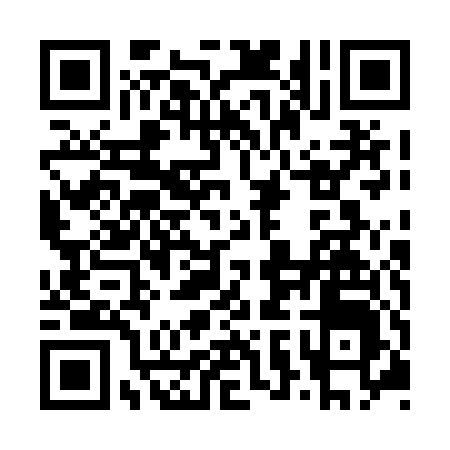 Prayer times for Wolford Chapel, Ontario, CanadaMon 1 Jul 2024 - Wed 31 Jul 2024High Latitude Method: Angle Based RulePrayer Calculation Method: Islamic Society of North AmericaAsar Calculation Method: HanafiPrayer times provided by https://www.salahtimes.comDateDayFajrSunriseDhuhrAsrMaghribIsha1Mon3:275:221:086:298:5310:482Tue3:285:221:086:298:5310:473Wed3:295:231:086:298:5310:474Thu3:305:241:086:298:5310:465Fri3:315:241:086:298:5210:456Sat3:325:251:096:298:5210:457Sun3:335:261:096:298:5110:448Mon3:355:271:096:298:5110:439Tue3:365:271:096:298:5110:4210Wed3:375:281:096:288:5010:4111Thu3:385:291:096:288:4910:4012Fri3:405:301:096:288:4910:3913Sat3:415:311:106:278:4810:3714Sun3:425:321:106:278:4710:3615Mon3:445:321:106:278:4710:3516Tue3:455:331:106:268:4610:3417Wed3:475:341:106:268:4510:3218Thu3:485:351:106:268:4410:3119Fri3:505:361:106:258:4310:2920Sat3:515:371:106:258:4310:2821Sun3:535:381:106:248:4210:2722Mon3:555:391:106:248:4110:2523Tue3:565:401:106:238:4010:2324Wed3:585:411:106:238:3910:2225Thu3:595:421:106:228:3810:2026Fri4:015:441:106:218:3610:1927Sat4:035:451:106:218:3510:1728Sun4:045:461:106:208:3410:1529Mon4:065:471:106:198:3310:1330Tue4:085:481:106:198:3210:1231Wed4:095:491:106:188:3110:10